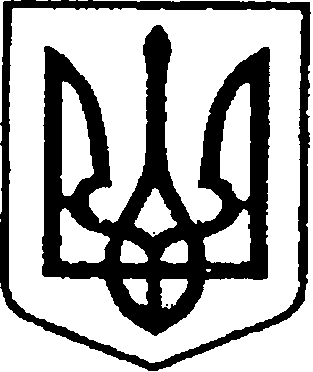 УКРАЇНАЧЕРНІГІВСЬКА ОБЛАСТЬН І Ж И Н С Ь К А    М І С Ь К А    Р А Д А58 сесія VII скликанняР І Ш Е Н Н Явід   07 серпня   2019 р.		      м. Ніжин	                             № 11-58/2019Про внесення  змін   у Положенняпро відділ містобудування та архітектуривиконавчого комітету Ніжинської міської ради Чернігівської області,затвердженого рішенням Ніжинської міської радиЧернігівської області VII скликаннявід 22.05.2019року №11-55/2019 Відповідно до ст.ст. 25, 26, 42, 54, 59, 73 Закону України «Про місцеве самоврядування в Україні», Закону України «Про регулювання містобудівної діяльності», Закону України «Про архітектурну діяльність», рішення Ніжинської міської ради VII скликання від 28 грудня 2018 р. №64-49/2018 «Про внесення змін до рішення Ніжинської міської ради VII скликання від 24 листопада 2015 року №6-2/2015 «Про затвердження структури апарату виконавчого комітету, виконавчих органів виконавчого комітету Ніжинської міської ради Чернігівської області та їх чисельності», Регламенту Ніжинської міської ради Чернігівської області VII скликання, затвердженого рішенням Ніжинської міської ради Чернігівської області VII скликання від 24 листопада 2015 року № 1-2/2015 (зі змінами),  Тимчасового порядку реалізації експериментального проекту з присвоєння адрес об’єктам будівництва та об’єктам нерухомого майна, затвердженого постановою Кабінету Міністрів України від 27 березня 2019року №367, з метою забезпечення ефективного здійснення повноважень посадовими особами місцевого самоврядування, покладених на них завдань, обов’язків, міська рада вирішила:Внести зміни у Положення про відділ містобудування та архітектури виконавчого комітету Ніжинської міської ради  Чернігівської області, затвердженого рішення Ніжинської міської ради Чернігівської області VII cкликання від 22.05.2019року № 11-55/2019, а саме п.2.2.13 та 3.5.3 викласти в наступній редакції:«2.2 Відділ відповідно до покладених на нього завдань виконує наступні функції: 2.2.13 Розглядає в установленому чинним законодавством порядку заяви про присвоєння та зміну адреси об’єкта будівництва та об’єкта нерухомого майна, розташованого на території населених пунктів Ніжинської міської об’єднаної територіальної громади, і додані до них документи та приймає рішення про присвоєння та зміну адреси об’єкту будівництва, об’єкту нерухомого майна,  розташованого на території населених пунктів Ніжинської міської об’єднаної територіальної громади».«3.5.Начальник Відділу-головний архітектор:3.5.3 У межах компетенції видає накази про:3.5.3.1.затвердження (скасування) містобудівних умов та обмежень для проектування об’єкта будівництва, або надає відмову в їх наданні.;3.5.3.2.про присвоєння та зміну адреси об’єкту будівництва, об’єкту нерухомого майна,  розташованого на території населених пунктів Ніжинської міської об’єднаної територіальної громади».       2. Відділу містобудування та архітектури виконавчого комітету Ніжинської міської ради під час процедури прийняття рішення про присвоєння та зміну адреси об’єкту будівництва, об’єкту нерухомого майна, розташованого на території населених пунктів Ніжинської міської об’єднаної територіальної громади, керуватися Тимчасовим порядком реалізації експериментального проекту з присвоєння адрес об’єктам будівництва та об’єктам нерухомого майна, затвердженого постановою Кабінету Міністрів України від 27березня 2019року №367 «Деякі питання дерегуляції господарської діяльності».      3. Начальнику відділу містобудування та архітектури – головному архітектору виконавчого комітету Ніжинської міської ради забезпечити оприлюднення даного рішення на офіційному сайті Ніжинської міської ради протягом п’яти робочих днів з дня його прийняття.      4.Начальнику відділу адміністративно-дозвільних процедур виконавчого комітету Ніжинської міської ради підготувати та винести на розгляд виконавчого комітету  внесення змін в адміністративні та технологічні картки стосовно присвоєння або зміни адрес  об’єктам будівництва, об’єктам нерухомого майна розташованого на території населених пунктів Ніжинської міської об’єднаної територіальної.     5.Начальнику відділу містобудування та архітектури – головному архітектору виконавчого комітету Ніжинської міської ради привести посадові інструкції посадових осіб відділу у відповідність до внесених змін у Положення.      6. Організацію виконання даного рішення покласти на першого заступника міського голови з питань діяльності виконавчих органів ради Олійника Г.М.     7.Контроль за виконанням рішення покласти на постійну комісію міської ради з питань регламенту, депутатської етики, законності, правопорядку, запобігання корупції, інформаційної політики та зв’язків з громадськістю (голова комісії – Щербак О. В.) та постійну комісію міської ради з питань земельних відносин, будівництва, архітектури, інвестиційного розвитку міста та децентралізації (голова комісії – Деркач А. П).Міський голова 									   А. В. ЛінникПодає:Начальник відділу містобудування та архітектури-головний архітектор виконавчого комітету Ніжинської міської ради 						       В. Б. МироненкоПогоджують:Перший заступник міського головиз питань діяльності виконавчих органів ради                                Г. М. ОлійникНачальник відділу юридично-кадрового забезпечення апарату виконавчого комітету Ніжинської міської ради						       В. О. Лега Голова постійної комісії міської ради з питань земельних відносин, будівництва, архітектури, інвестиційного розвитку міста та децентралізації                                                   А. П. ДеркачГолова постійної депутатської комісіїз питань регламенту, депутатської етики,законності, правопорядку,запобігання корупції, інформаційної політики та зв’язків з громадськістю					                 О. В.ЩербакСекретар міської ради							      В. В. СалогубВізують:Начальник відділу містобудування та архітектури-головний архітектор виконавчого комітету Ніжинської міської ради 						       В. Б. МироненкоПерший заступник міського головиз питань діяльності виконавчих органів ради                                Г. М. ОлійникНачальник відділу юридично-кадрового забезпечення апарату виконавчого комітету Ніжинської міської ради						       В. О. Лега Голова постійної комісії міської ради з питань земельних відносин, будівництва, архітектури, інвестиційного розвитку міста та децентралізації                                                   А. П. ДеркачГолова постійної депутатської комісіїз питань регламенту, депутатської етики,законності, правопорядку,запобігання корупції, інформаційної політики та зв’язків з громадкістю					                 О. В.ЩербакСекретар міської ради							      В. В. Салогуб                                    Пояснювальна записка        до  проекту рішення сесії Ніжинської міської ради  скликання VII«Про внесення  змін   у Положення  про відділ містобудування та архітектури виконавчого комітету Ніжинської міської ради Чернігівської області, затвердженого рішенням Ніжинської міської Чернігівської області VII скликання від 22.05.2019року №11-55/2019»      Даний проект рішення підготовлено відповідно до статей  25, 26, 42, 54, 59, 73  Закону України «Про місцеве самоврядування в Україні», Закону України «Про регулювання містобудівної діяльності», Закону України «Про архітектурну діяльність», рішення Ніжинської міської ради VII скликання від 28 грудня 2018 р. №64-49/2018 «Про внесення змін до рішення Ніжинської міської ради VII скликання від 24 листопада 2015 року №6-2/2015 «Про затвердження структури апарату виконавчого комітету, виконавчих органів виконавчого комітету Ніжинської міської ради Чернігівської області та їх чисельності», Регламенту Ніжинської міської ради Чернігівської області VII скликання, затвердженого рішенням Ніжинської міської ради Чернігівської області VII скликання від 24 листопада 2015 року № 1-2/2015 (зі змінами),  Тимчасового порядку реалізації експериментального проекту з присвоєння адрес об’єктам будівництва та об’єктам нерухомого майна затвердженого постановою Кабінету Міністрів України від 27березня 2019року №367.       У проекті рішення розглядається питання:  Внести зміни в Положення про відділ містобудування та архітектури виконавчого комітету Ніжинської міської ради  Чернігівської області, затвердженого рішення Ніжинської міської ради Чернігівської області VII cкликання від 22.05.2019року № 11-55/2019, а саме в п.2.2.13 та 3.5.3:Начальник відділу містобудування та архітектури-головний архітектор                            В.Б.Мироненкобулозміни«2.2 Відділ відповідно до покладених на нього завдань виконує наступні функції: 2.2.13. Розглядає в установленому чинним законодавством порядку заяви про присвоєння або зміну поштових адрес об’єктам нерухомого майна, розташованих на території населених пунктів Громади, і додані до них документи, та готує відповідні проекти рішень Ніжинської міської ради в порядку, встановленому Регламентом Ніжинської міської ради.«3.5.Начальник Відділу-головний архітектор:3.5.3 У межах компетенції видає накази про:3.5.3.1.затвердження містобудівних умов та обмежень для проектування об’єкта будівництва, або надає відмову в їх наданні.; «2.2 Відділ відповідно до покладених на нього завдань виконує наступні функції: 2.2.13 Розглядає в установленому чинним законодавством порядку заяви про присвоєння та зміну адреси об’єкта будівництва та об’єкта нерухомого майна, розташованого на території населених пунктів Ніжинської міської об’єднаної територіальної громади, і додані до них документи та приймає рішення про присвоєння та зміну адреси об’єкту будівництва, об’єкту нерухомого майна,  розташованого на території населених пунктів Ніжинської міської об’єднаної територіальної громади».«3.5.Начальник Відділу-головний архітектор:3.5.3 У межах компетенції видає накази про:3.5.3.1.затвердження (скасування) містобудівних умов та обмежень для проектування об’єкта будівництва, або надає відмову в їх наданні.;3.5.3.2.про присвоєння та зміну адреси об’єкту будівництва, об’єкту нерухомого майна,  розташованого на території населених пунктів Ніжинської міської об’єднаної територіальної громади».